Планета	Этикета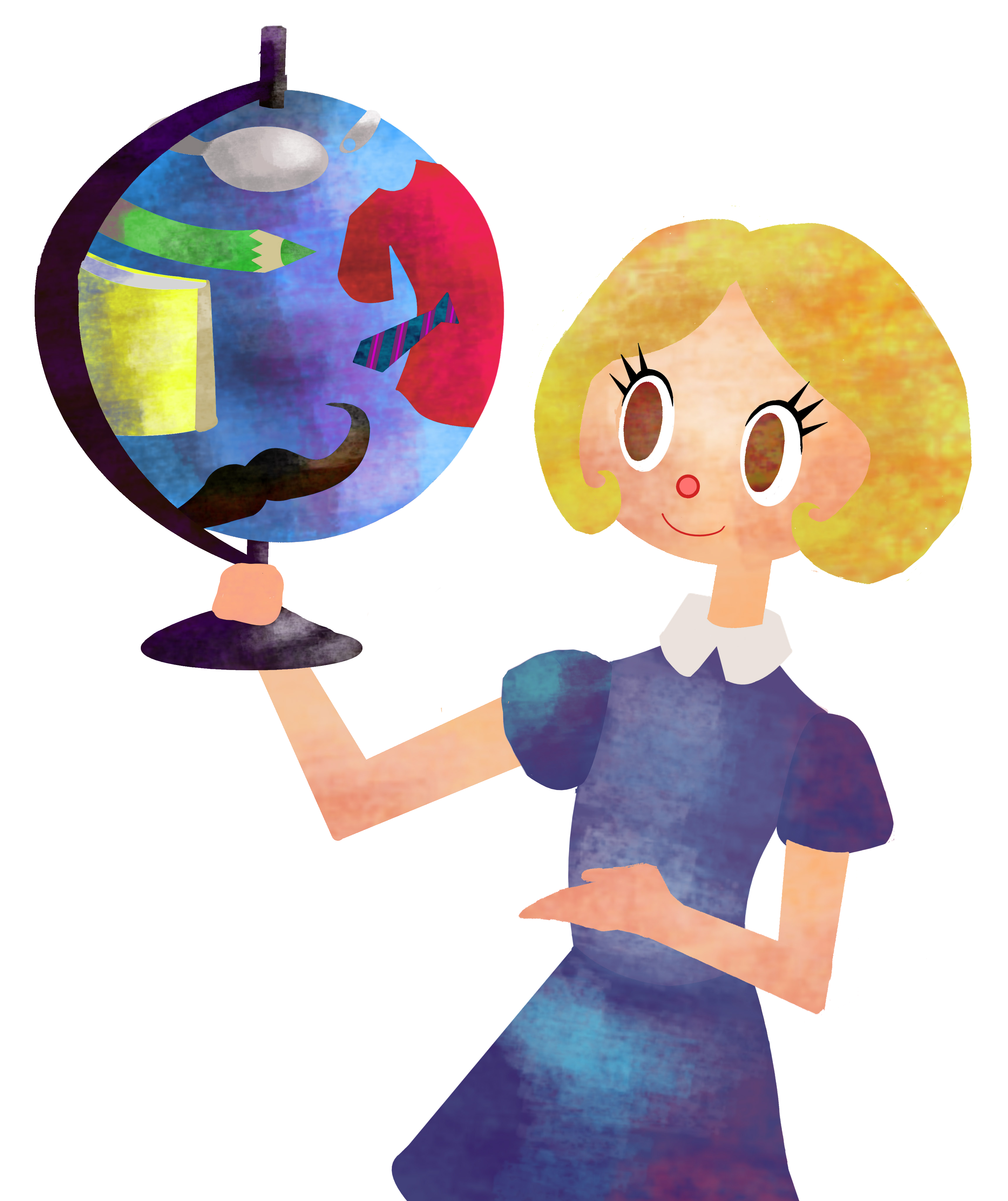 Привет, дорогой друг!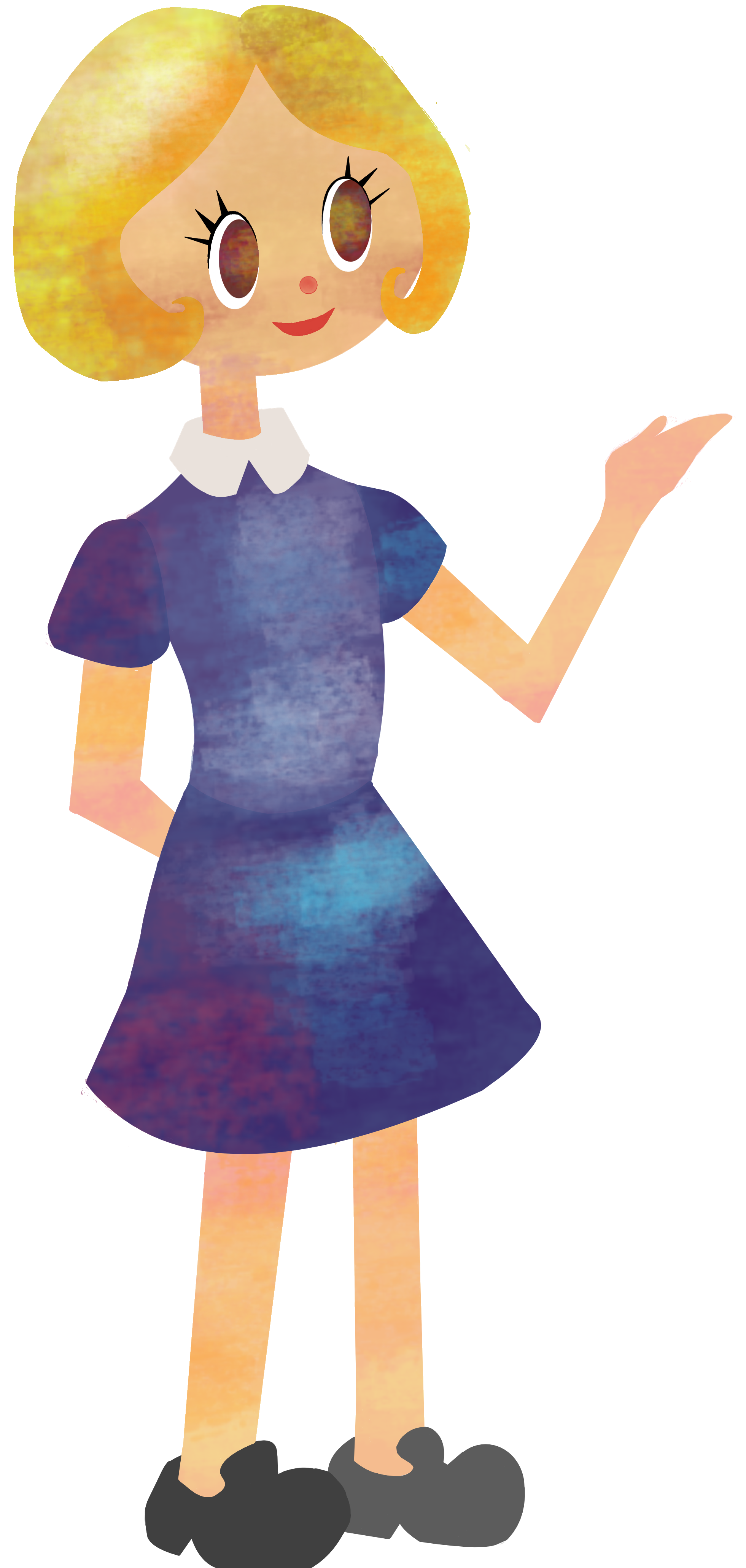 Меня зовут Этика, я житель планеты Этикета.Этикет - это не просто планета, это важные правила поведения, которые нужны для того, чтобы быть достой- ным членом общества.В этой книге я расскажу тебе о материках этой плане- ты! Путешествуя вместе со мной по материкам планеты Этикета, ты узнаешь о жителях материков, их взаимоот- ношениях и правилах поведения на материках!Во время путешествия обязательно запоминай правилая, и постарайся ответить на вопросы. Сверь свои ответы!Счастливого пути!МАТЕРИКИ ПЛАНЕТЫ	Материк УрокМатерик Перемена3 стр.	7 стр.Материк СтоловаяМатерик Гардероб9 стр.	13 стр.Материк ВзрослыеМатерикОднокассники15 стр.	19 стр.Материк ОпрятностиОтветы23 стр.	25 стр.Материк Урок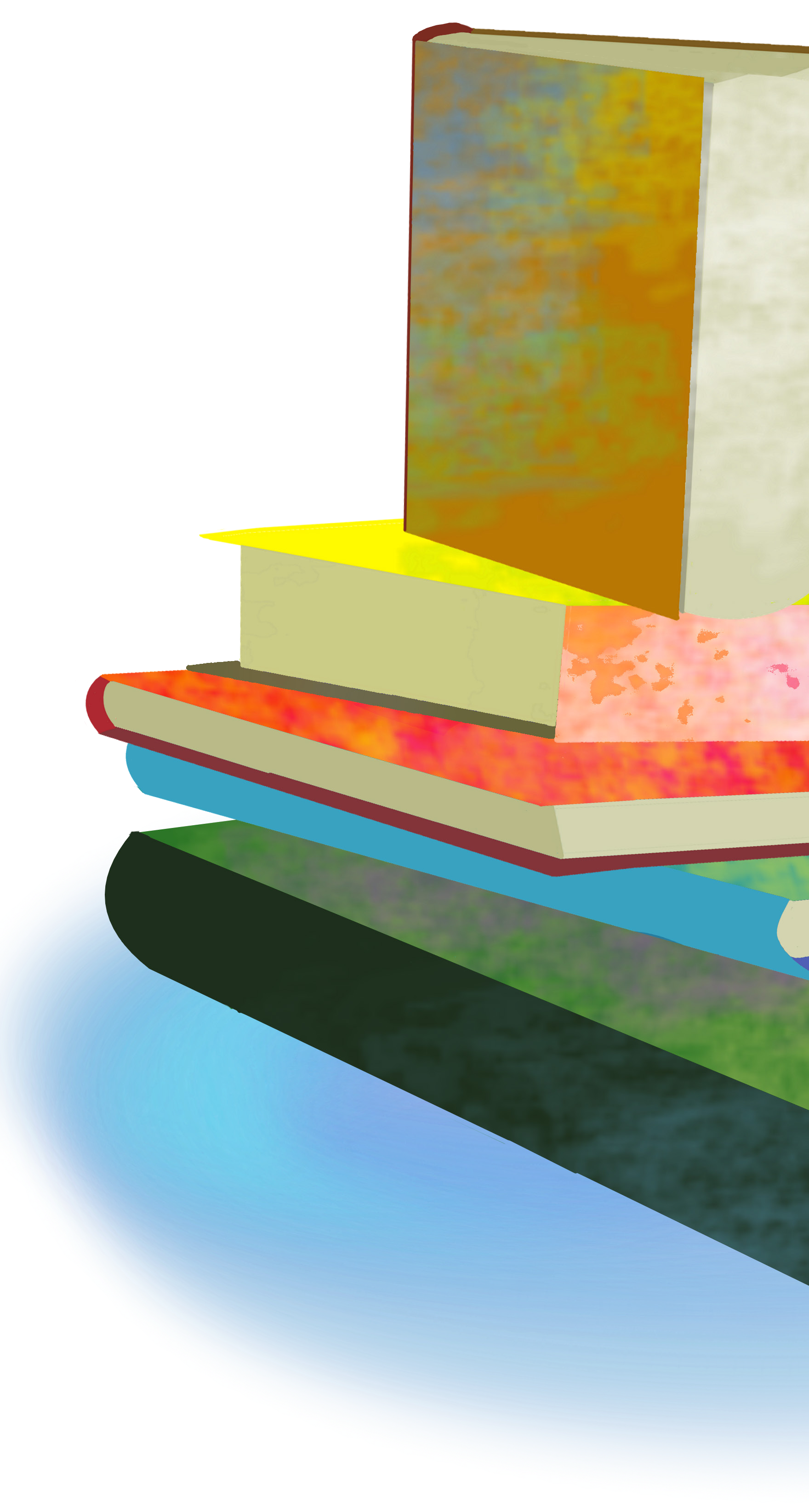 Материк Урок нужен всем.На материке растет много знаний, откры- тий, книжек и тетрадей.Народ материка – Ученики. Они всегда по- сещают этот материк, чтобы стать умней.Ученики, не посещающие Урок, становятся не образованными.На материке важна тишина. Без тишины Учителю трудно про- водить	Урок	для	Учеников, поэтому тишина на Уроке важ-на для хорошей учебы Ученика.П? о? ч?е?м?у? в? а?ж?н?о? ?со?б?л?ю?- дать правила этикета на	Уроке?Дисциплина и трудолюбие важ- ны на Уроке, потому Ученики каждый день должны получать новые знания.На Урок нужно приходить заранее, без опоздания.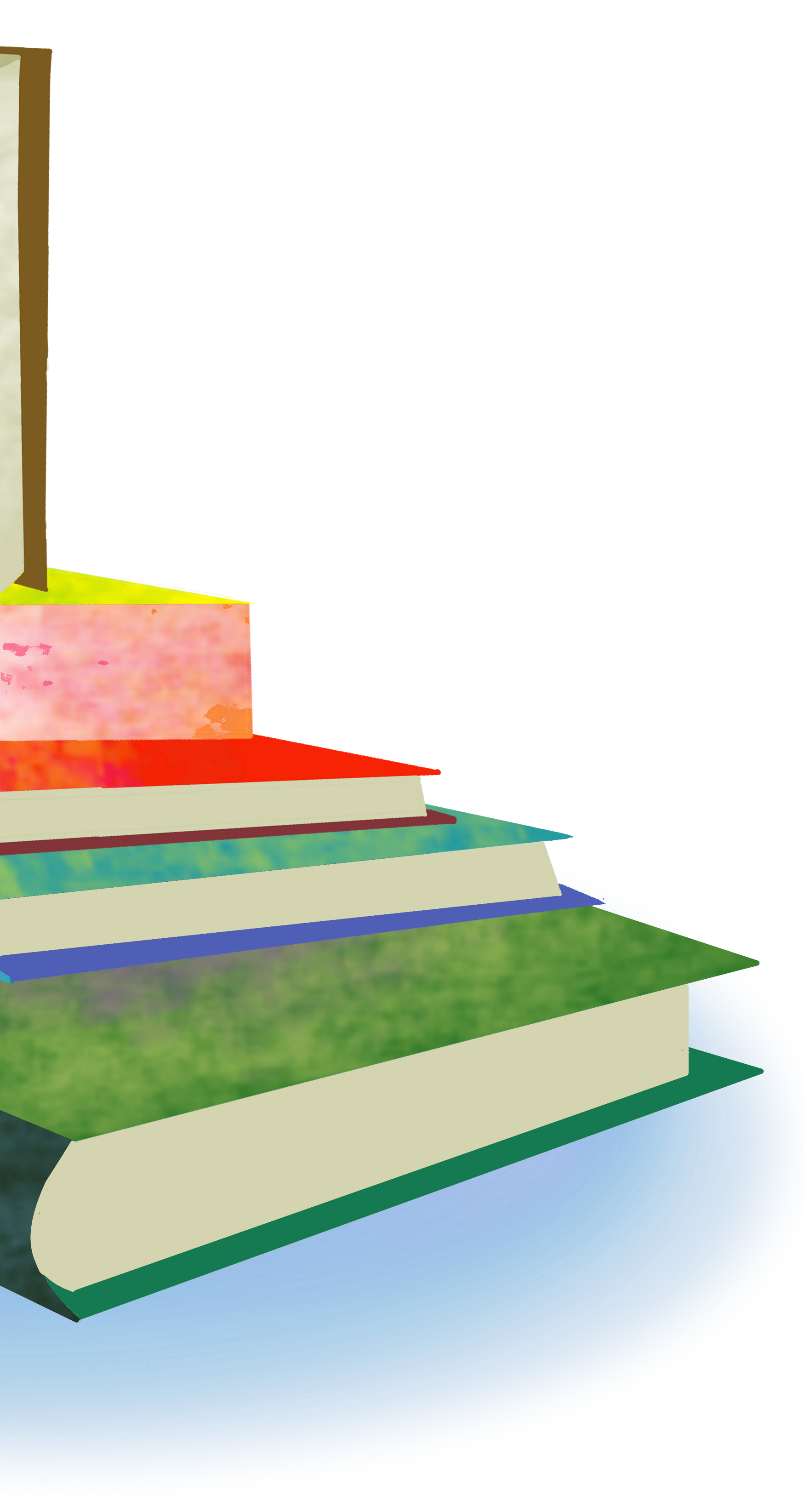 Если ты опоздал на Урок, то, нужно извиниться за опоздание, а потом спросить у Учителя разреше- ние пройти на свое рабочее место.В начале Урока нужно встать, это означает приветствие с Учителем и готовность к Уроку.Когда в класс во время Урока за- ходит Взрослый (директор, учитель и т.д.), нужно встать и кивнуть голо-вой, чтобы поприветствовать его.На уроке НЕЛЬЗЯ шуметь, играть, кри-чать и т.п., потому что такое поведение отвлекает твоих Одноклассников и Учителя от работы, это очень неуважительно!На Уроке НЕЛЬЗЯ отвлекать других постороннимиразговорами.4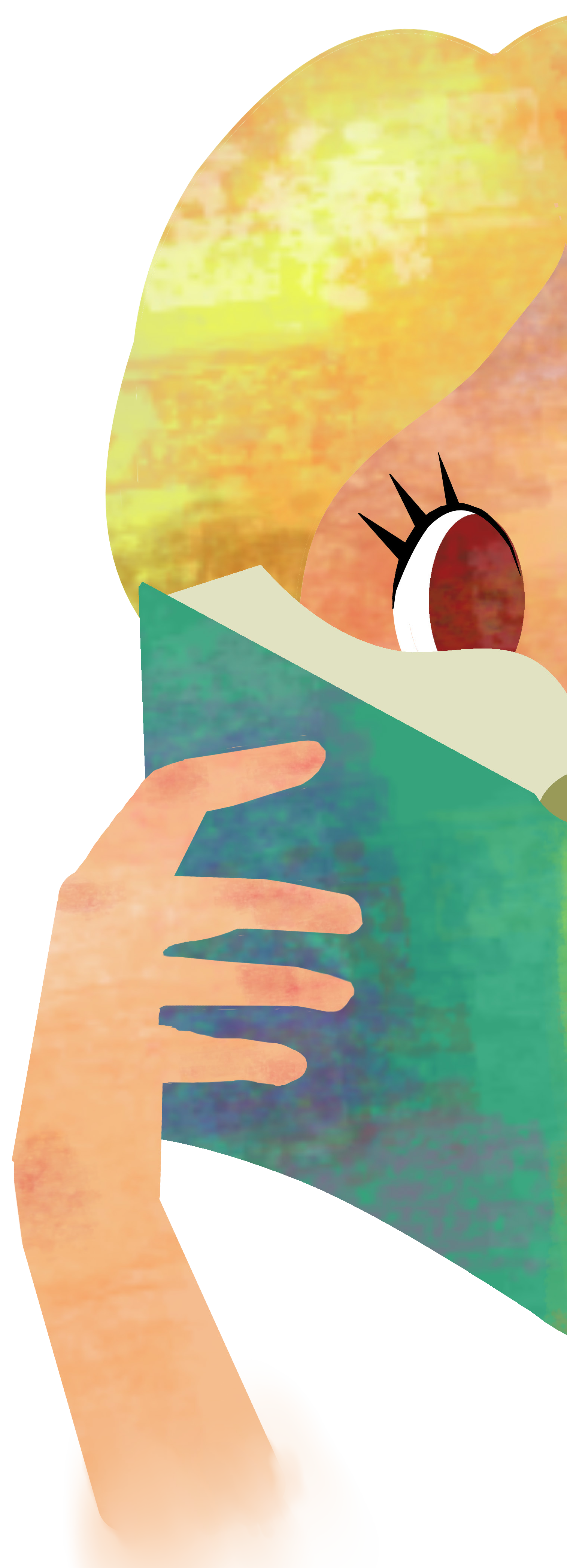 Если тебе нужно что-то сказать соседу, говори шепотом, чтобы никому не мешать разговором.Нужно слушать Учителя.Чтобы ответить на вопрос  Учите- ля, нужно поднять руку. Если Учитель выбрал тебя, то нужно встать и сказать ответ. Сесть ты можешь, когда Учитель тебе разрешит, потому что во время от-вета Учитель может продолжить работу с тобой.Когда говорит Учитель или кто-то отвечает, его НЕЛЬЗЯ перебивать.Если хочешь выйти на некоторое время с Урока, подними руку и по- проси разрешение выйти.На Уроке у тебя должны быть свои школьные принадлежности (учебник, тетрадь, пенал и т.д.)Во время Урока телефон отклю- чают или ставят на беззвучный ре- жим.На Уроке НЕЛЬЗЯ есть еду и тем более жевать жвачку, это проявление неуважения ко всем присутствующим в классе.Некрасиво заглядывать без разреше- ния в тетрадь твоего соседа по парте.Бережно относиться к школьному оборудованию и к школьной собствен- ности.Школьный портфель или сумка должны висеть на крючке или быть под партой, чтобы не мешать в проходе.Задание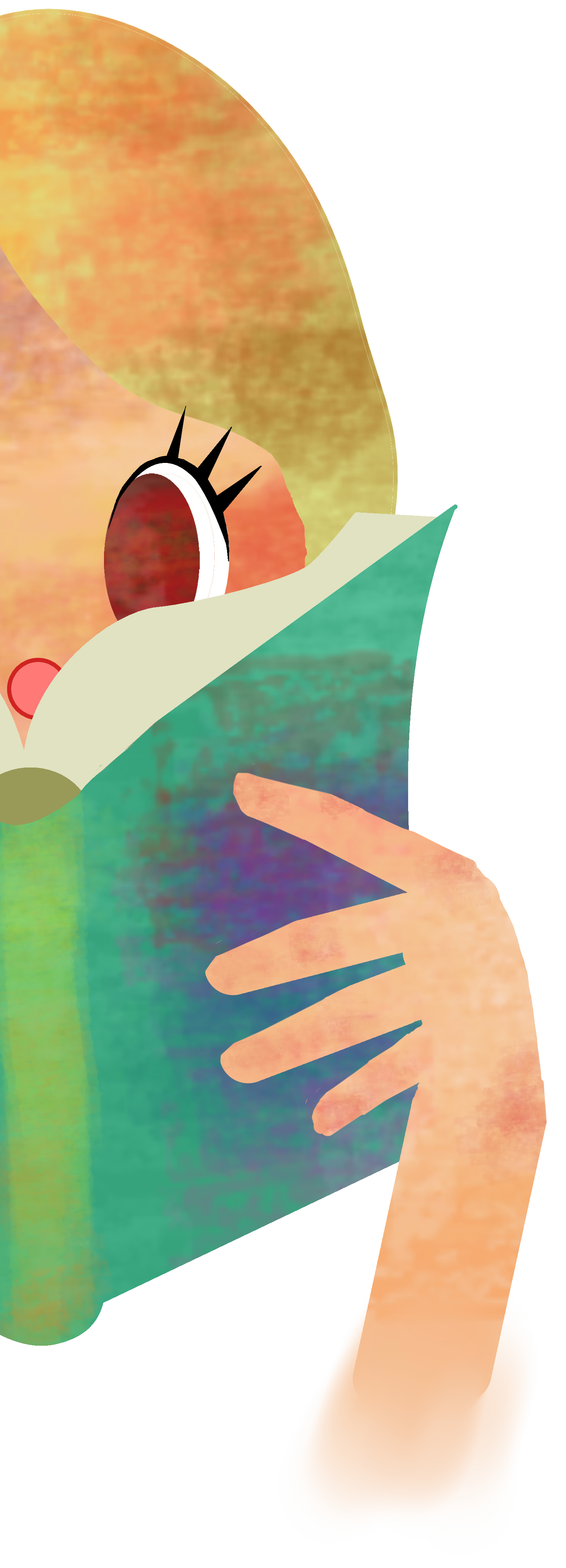 Ответ:Этика пошла обедать в Столовую. В Столовой была длинная очередь. Про- звенел звонок и нужно уже идти на Урок, но Этика не успела доесть свой обед.Что нужно сделать Этике?.6Материк Перемена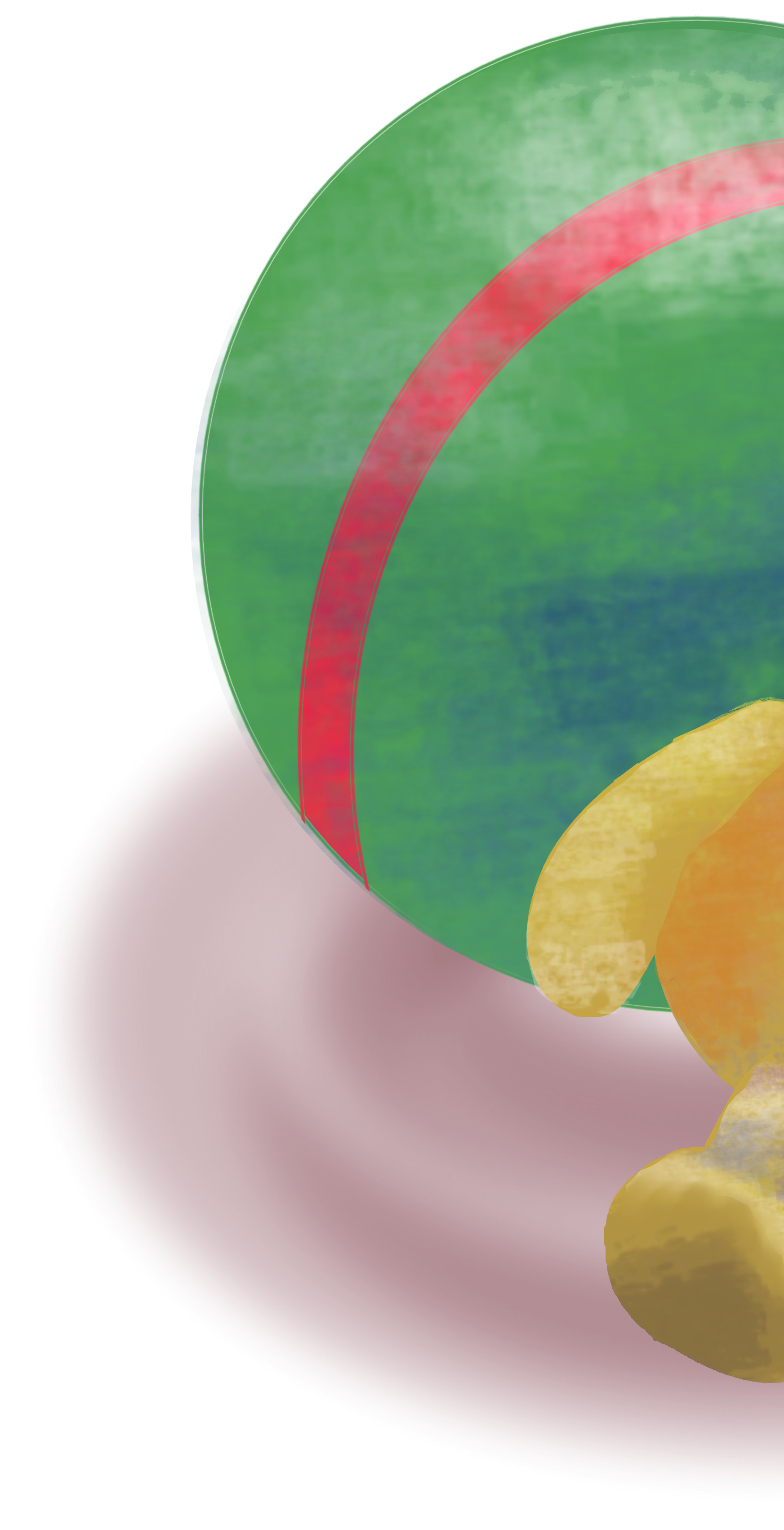 Материк Перемена всеми лю- бим и необходимм каждому жи-телю планеты Этикета.Материки Перемена и Урок связаны между собой. Ведь что- бы добиться хорошего результа- та, нужно усердно трудиться ихорошо отдыхать.На Перемене  всегда  весе- ло, можно играть, веселиться и общаться друг с другом, пока непрозвенел звонок.?Д?л?я ?ч?ег?о? ?н?у?ж?н?ы? ?п?ра?в?и?л?а поведения на Перемене?7Материк Перемена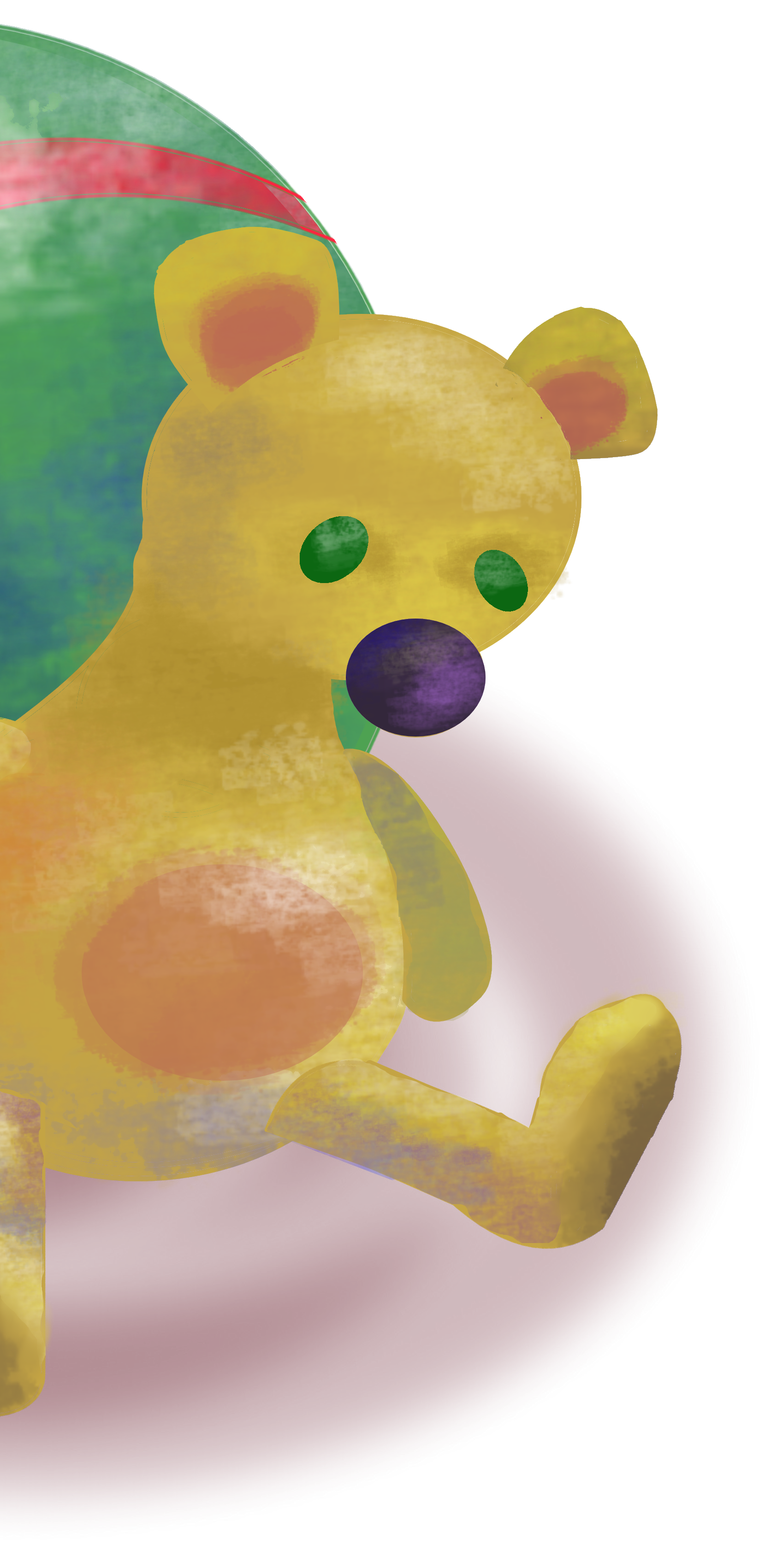 НЕ бегай по коридорам, потому что ты можешь навредить другим.НЕЛЬЗЯ ругаться и шуметь, дай другим отдохнуть от Урока.При движении по лестнице у пе- рил идет тот, кто поднимается.Мусорить НЕЛЬЗЯ, рядом всегда есть урна для мусора.На Перемене из школы выходить НЕЛЬЗЯ.НЕ порти школьное имущество.НЕ нарушай школьный устав.Помогай ребятам, если им нужна помощь.ЗаданиеПрозвенел звонок и ребята пошли на долгожданную пере- мену. Этика и её друзья играли, но вдруг об Этику ударил- ся одноклассник. Он упал и от боли заплакал.Что бы ты сделал на месте Этики?Ответ:	.8Материк	Столовая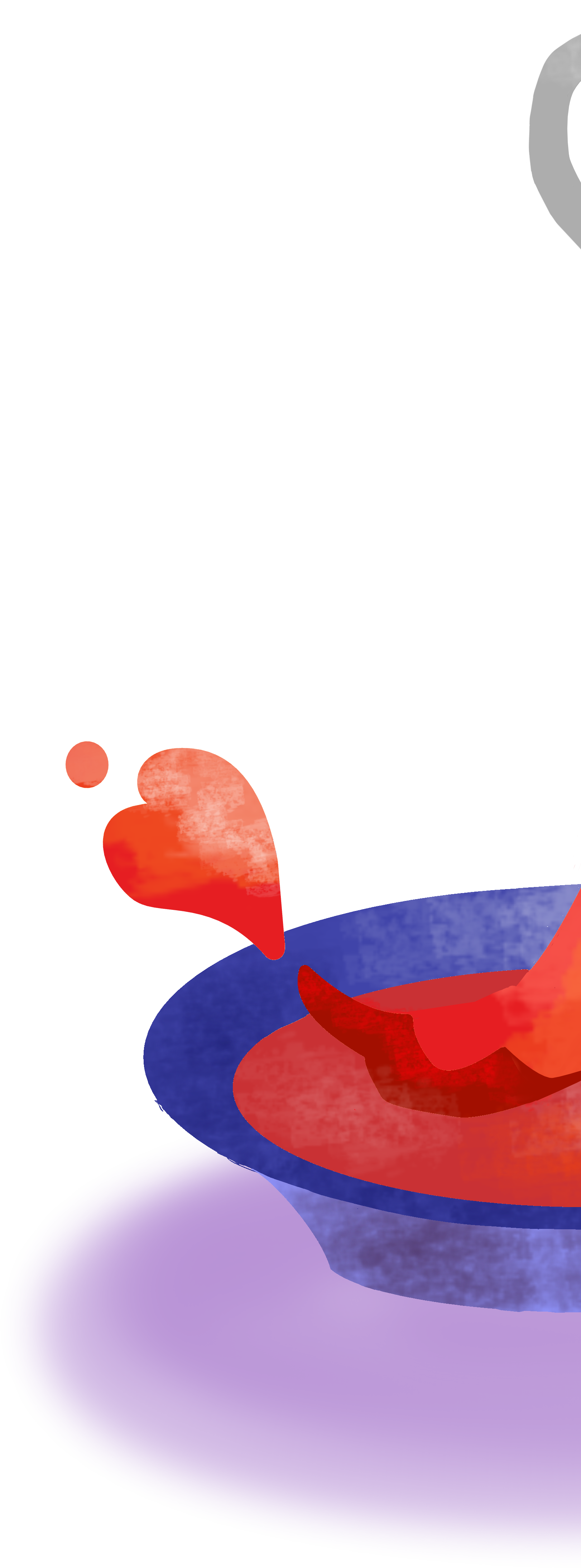 Материк Столовая самый посещае- мый во всем мире. Он известен вкус- ными блюдами, напитками и сладки-ми десертами.Народ, проживающий в Столовой, хорошо воспитанный, они всегда ска- жут «приятного аппетита!» или «спа-сибо!».А еще они всегда поддерживают чи- стоту. Чистоту не только самой Сто-ловой, но и своих рук.П? ?оч?е?м? у? ? ?в?аж? ?но? ? ?с?о?бл? ю? д? а?т?ь правила этикета в Столовой?Правила важно соблюдать, пото- му что в Столовой работают люди, которые готовят еду, и содержать Столовую в чистоте и порядке! Их труд нужно уважать!9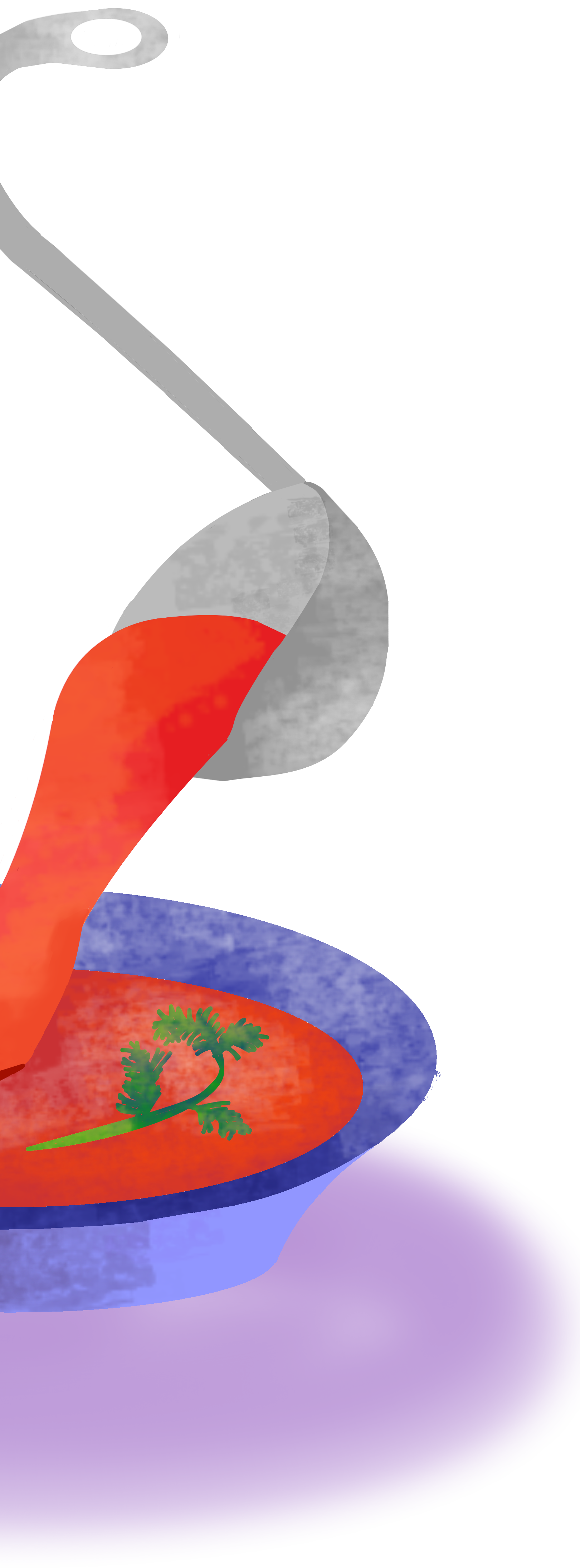 При входе в Столовую, сначала пропусти людей, которые выходят, а потом заходи.Пропускай учителей и взрослых вперед себя.НЕ заходи в Столовую в верхней одежде, так как на ней есть грязь с улицы.В Столовой кричать НЕЛЬЗЯ.Мой руки перед едой и после еды.Если ты хочешь что-то купить в Столо- вой, то соблюдай очередь!НЕ бегай в Столовой.НЕ разбрасывай еду, это неприлично.НЕ мешай движению людей, а на скамейках сиди так, чтобы было удобно тебе и другим сидящим.НЕ кушай стоя!Если ты испачкался, то используйсалфетку.Будет очень приятно, если ты поже- лаешь «приятного аппетита» своим то- варищам, у всех поднимется настроение. На пожелание приятного аппетита ответь«спасибо».10Этикет за столом: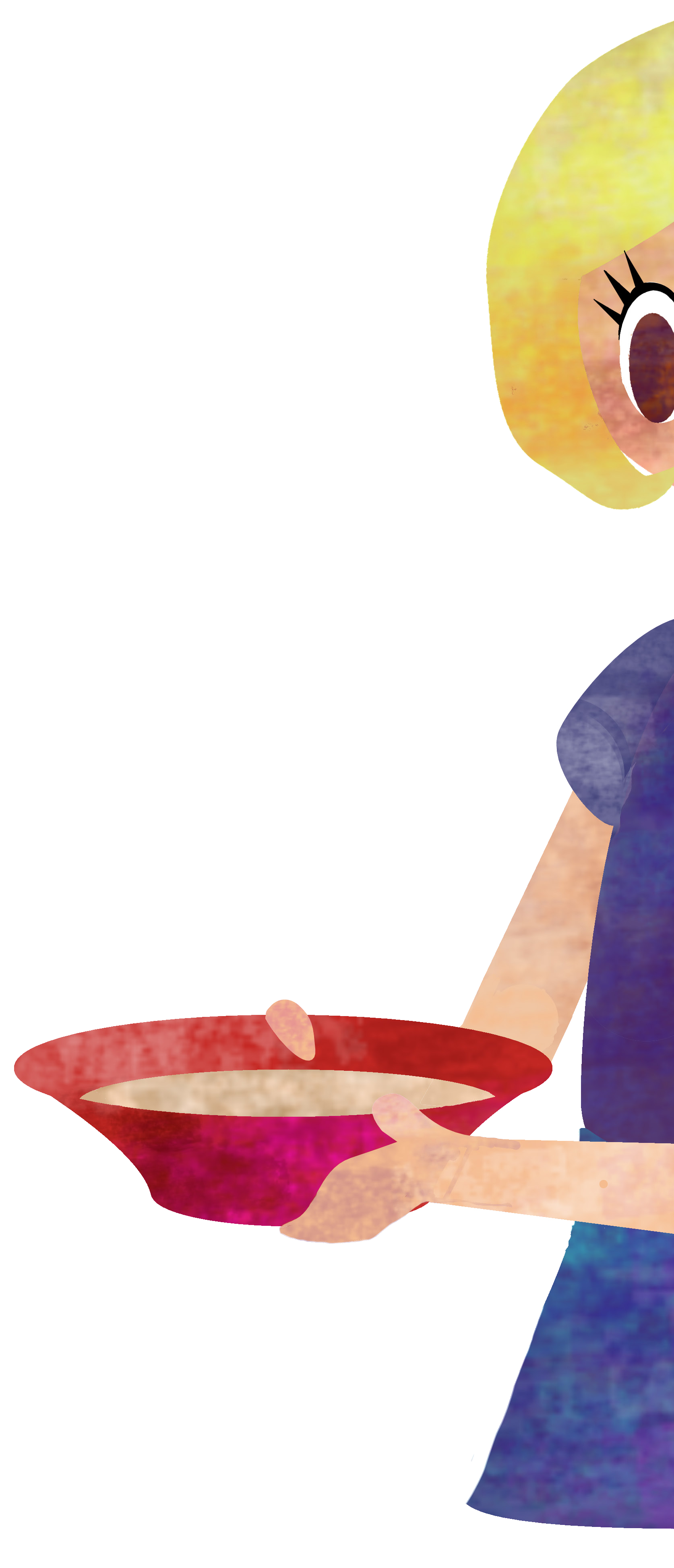 НЕ ковыряйся в зубах ногтями, для этого есть зубочистка.НЕ разговаривай во время едыЖуй закрытым ртомЛоктями на стол НЕ УПИРАЙСЯ, делай это запястьями рук.НЕ тянись через стол, попроси кого-нибдуь передать, то что ты хочешь.НЕ мешай другим кушать: не толкай и не дергай других.«Когда я ем, я глух и нем»НЕ играйся столовыми приборами, используй их по назначе- нию: ложка для супа и гарнира, вилка для мяса.Из общей посуды накладывают еду НЕ своей ложкой или вилкой, а теми, что на-ходятся на общем блюде.Использование вилки и ножа: еслиты правша, используй вилку в левой руке, а нож в правой. Если ты левша, используй вилку в правой руке, а нож в левой.11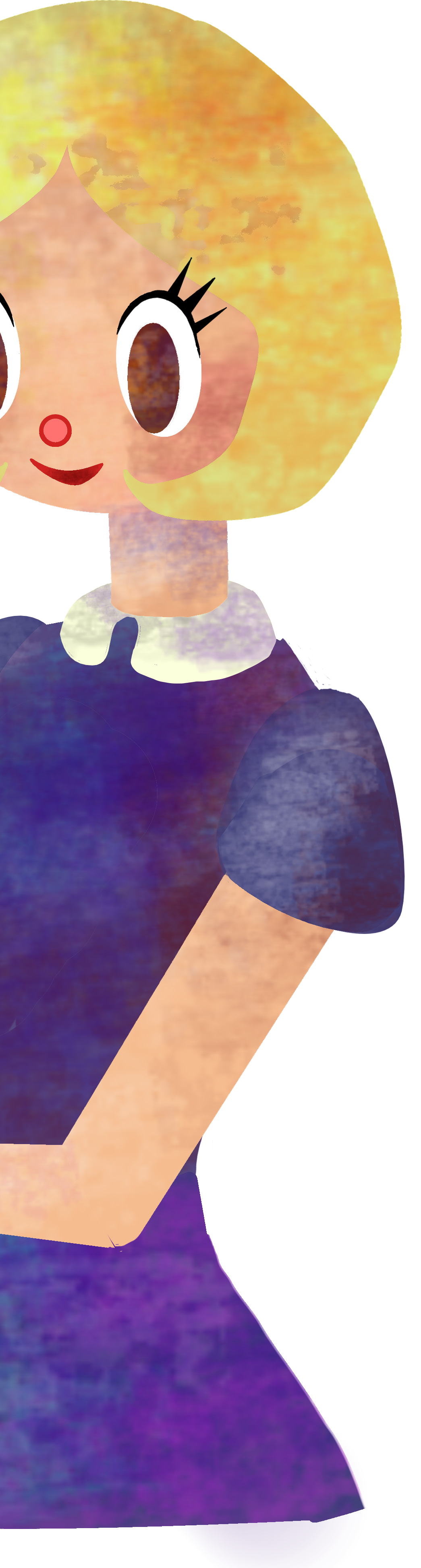 НЕ бери чужую еду.Убирай за собой посуду.Уважай труд поваров, поблагодарите заприготовленную еду!НЕЛЬЗЯ выносить еду из Столовой.Бережно относись к посуде.ЗаданиеЭтика уже поела и пошела убирать за собой посуду. Но мимо нее пробежал одноклассник и случайно задел Этику. Тарелка Этики упала и разбилась.Что нужно сделать Этике в данной ситуации?Ответ:	.12Материк	Гардероб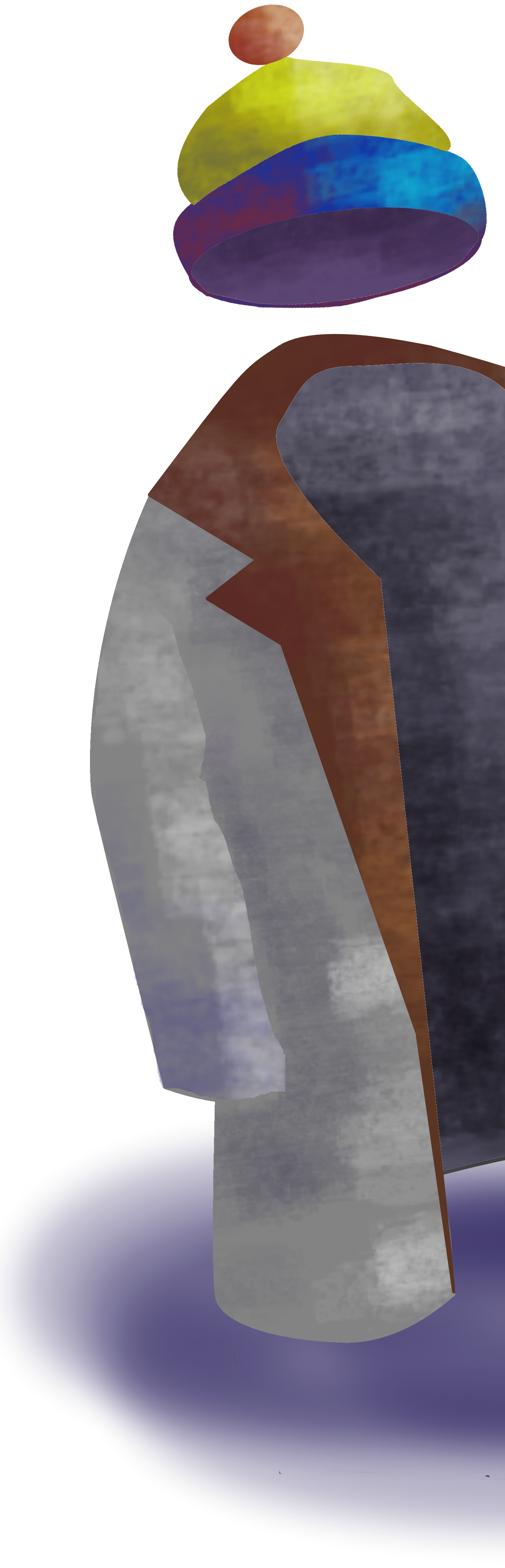 Материк Гардероб один из важных матери- ков планеты Этикета.На материке хранится верхняя одежда. Там царит порядок, потому что каждая куртка, пальто, пуховик имеет свой номер в Гардеробе.Народ на этом материке не любит, когда не соблюдают очередь.Соблюдая очередь, ты уважаешь время других, а они будут уважать твое. Время от времени на материке бывает суета, но народ всегдаспокоен и вежлив.?За?ч?ем? ? в? ?Г?а?рд?е?ро?б?е? ?п?ра?в?ил? а этикета?В Гардеробе нужны особые пра- вила, потому что там бывает мно- го людей и нужно относиться к ним с пониманием, ведь каждому хочется получить свою одежду.Важно соблюдать очередь, потому что в Гардеробе много людей.Верхняя одежда должна иметь петельку для крючка.Обувь нужно складывать в пакет, т.к. она грязная.13Материк	ГардеробЦенные вещи не должны находиться в карманах, они могут потеряться.НЕЛЬЗЯ брать чужие вещи.НЕ теряй номерок, который дают тебе в Гардеробе.Свои вещи ты должен забирать сам!НЕЛЬЗЯ находиться в Гардеробе без необходимости.НЕЛЬЗЯ портить чужую одежду.НЕЛЬЗЯ перевешивать чужую одежду на вешалку с другим номером.Сдавать вещи нужно дежурным Гардероба.ЗаданиеВот и закончились уроки, все пошли в Гар- дероб. Этика переодевается, и видит как у ее одноклассницы падает шарф из пакета, и она этого не замечает.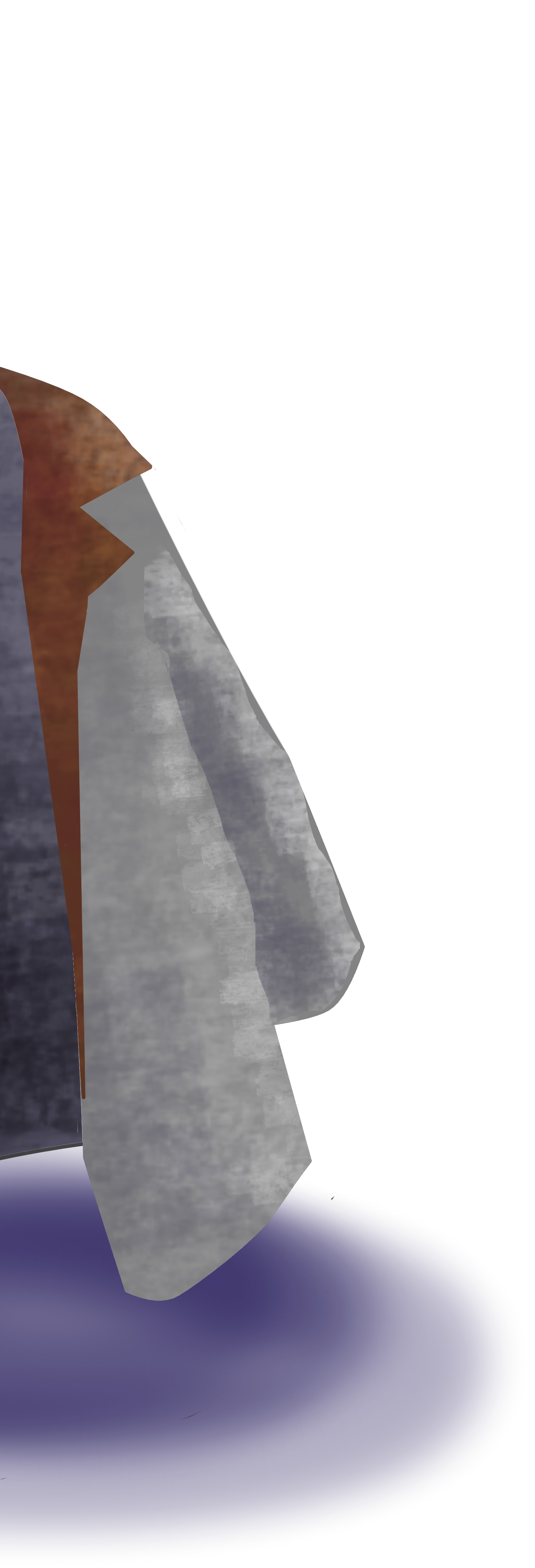 Ответ:Что бы ты сделал?.14Материк Взрослые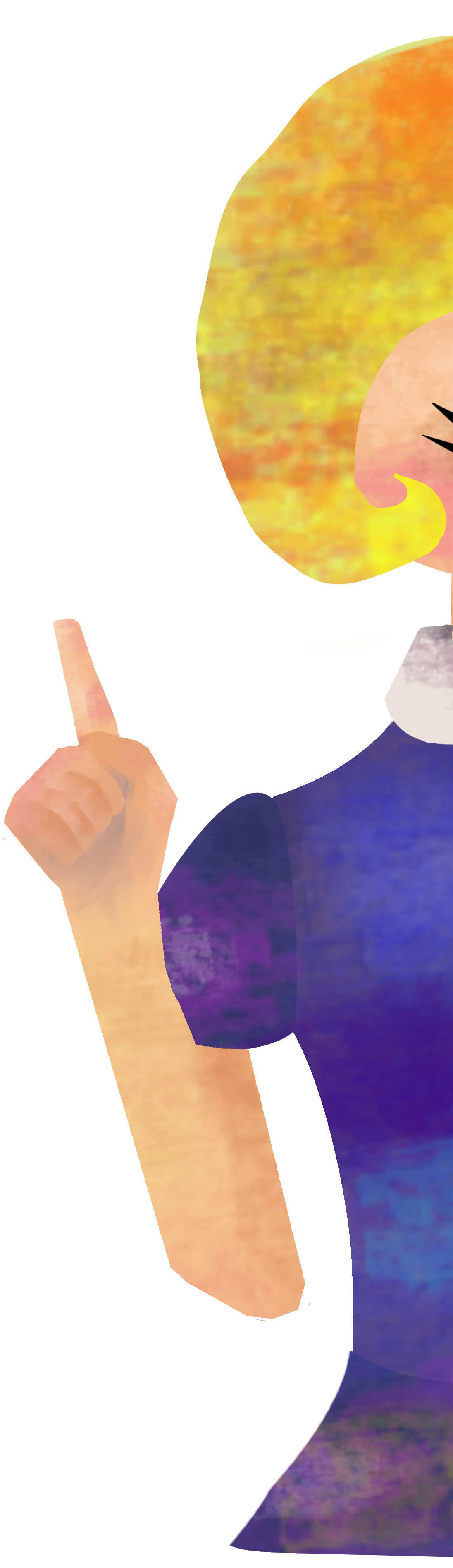 Через материк Взрослые проходит каждый житель планеты Этикета.Чтобы попасть на этот материк, нужно на- учиться ответственности и самостоятельно-сти.Взрослые, жители материка, руководят ра- ботой всех материков на планете.Каждому из нас суждено стать Взрослым.Взрослость определяется не возрастом, а поступками, поэтому нужно знать эти- кет!?Д?л?я? ч?е?го? ?н?у?ж?н?о? с?о?б?л?ю?- дать	правила	этикета, находясь рядом со Взрос- лыми?Правила этикета необходимо со- блюдать, для того чтобы уметь проявлять уважение к Взрослым.15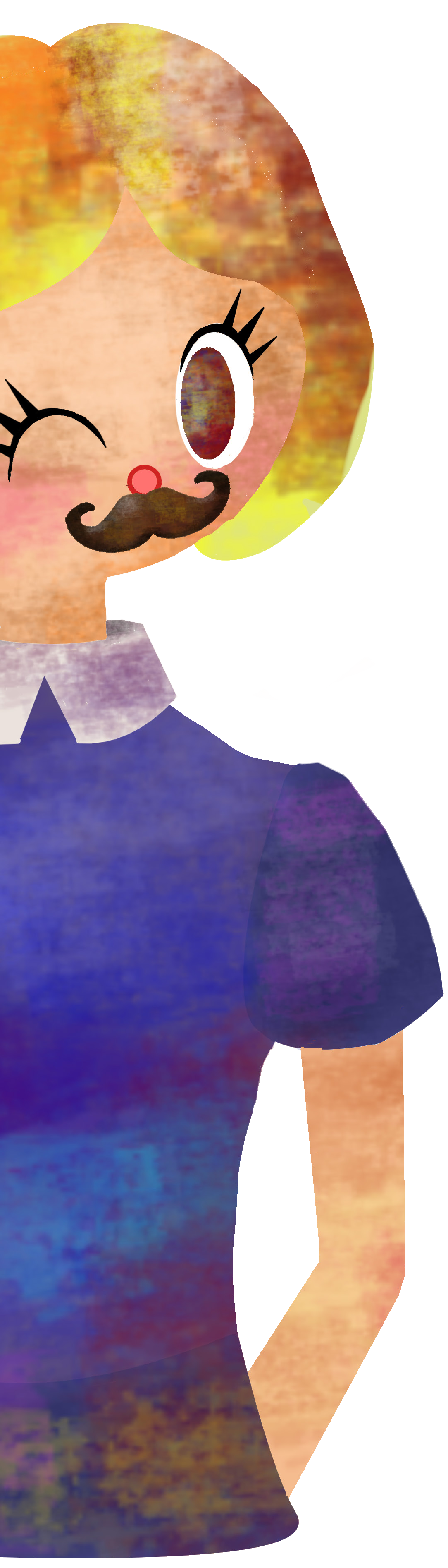 Как нужно разговаривать со Взрослы- ми:•Обращайся на «ВЫ», это уважительная форма обращения ко всем Взрослым и незна- комым людям.Говори «здравствуйте», вместо «привет».•Обращайся по имени и отчеству Взрослого.•Провинившись, говори «извините», а не«прости».•Чаще говори «спасибо».Этикет приветствия:•Чтобы поздороваться с человеком нужно подойти к нему.•НЕ надо кричать, махать руками, если чело- век далеко от тебя, дождись когда расстояние между вами сократится.•Допустимые формы приветствия со Взрос- лыми: «здравствуйте», «доброе утро»,«добрый вечер», «добрый день».•Можно кивнуть головой, улыбнуться. Такие действия показывают дружелюбие.•По правилам этикета младшие здороваются первыми со старшими.•Входя в помещение, здоровайся первым.•Если нужно поздороваться с группой людей, ты можешь сказать общее «здравствуйте», вместо приветствия каждого из присутствую- щих.16•Этикет Рукопожатия: первыми старшие подают руку младшим; Рукопожатие проис- ходит только стоя. Если ты сидишь и тебе дают руку для рукопожатия, встань.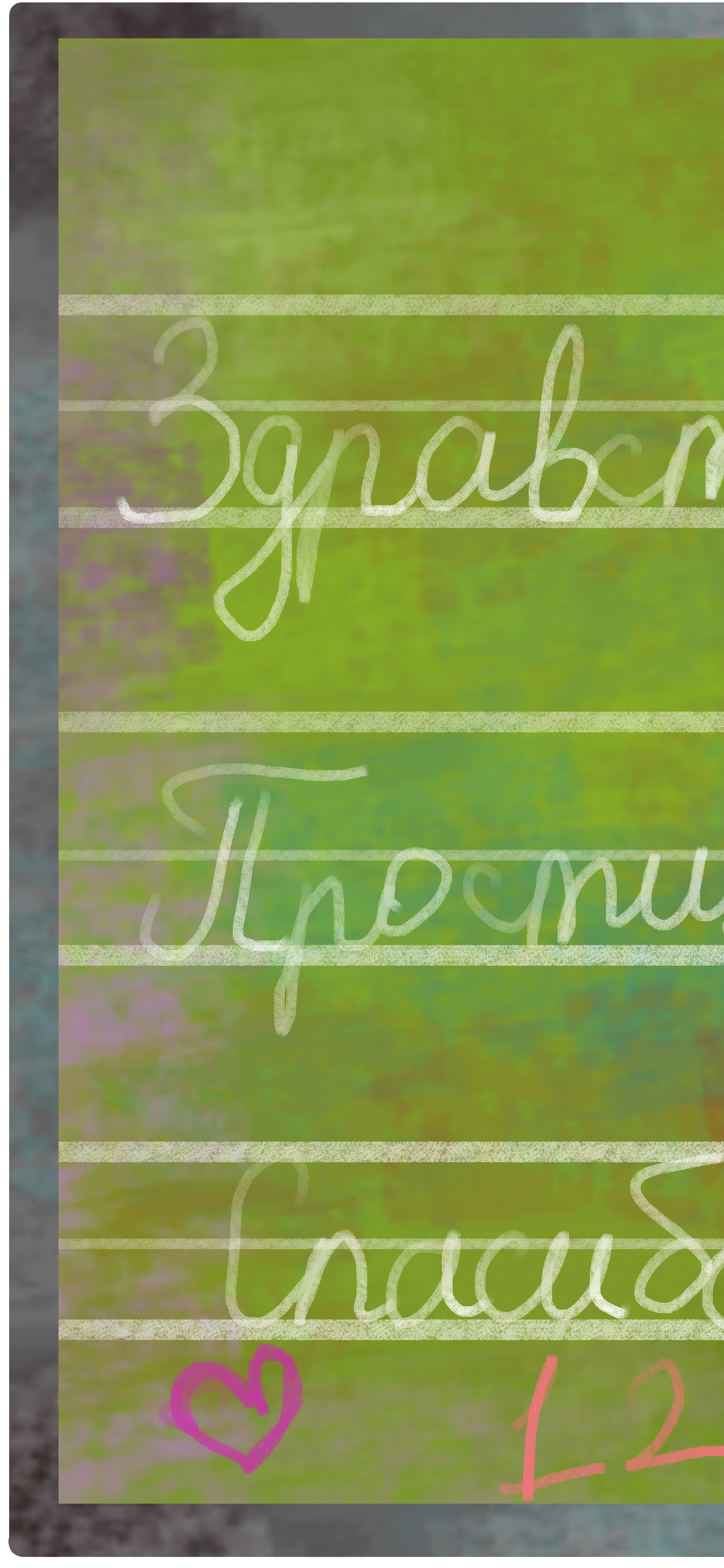 •Не принято здороваться через преграды: порог, стол, перегородка и т.д.•При знакомстве представляют: младших по возрасту и положению – старшим, при- шедших позже – присутствующим. При этом человек, которому вы представляете незнакомца, упоминается первым, а тот, кого вы представляете, — вторым.•Если ты идешь с кем-то, и он здоровается с незнакомым человеком, тебе тоже следует поздороваться.Разговаривать нужно вежливо и спо- койно. При разговоре нужно смотреть человеку в глаза.Взрослых нужно пропускать вперед. себя и открывать им двери.17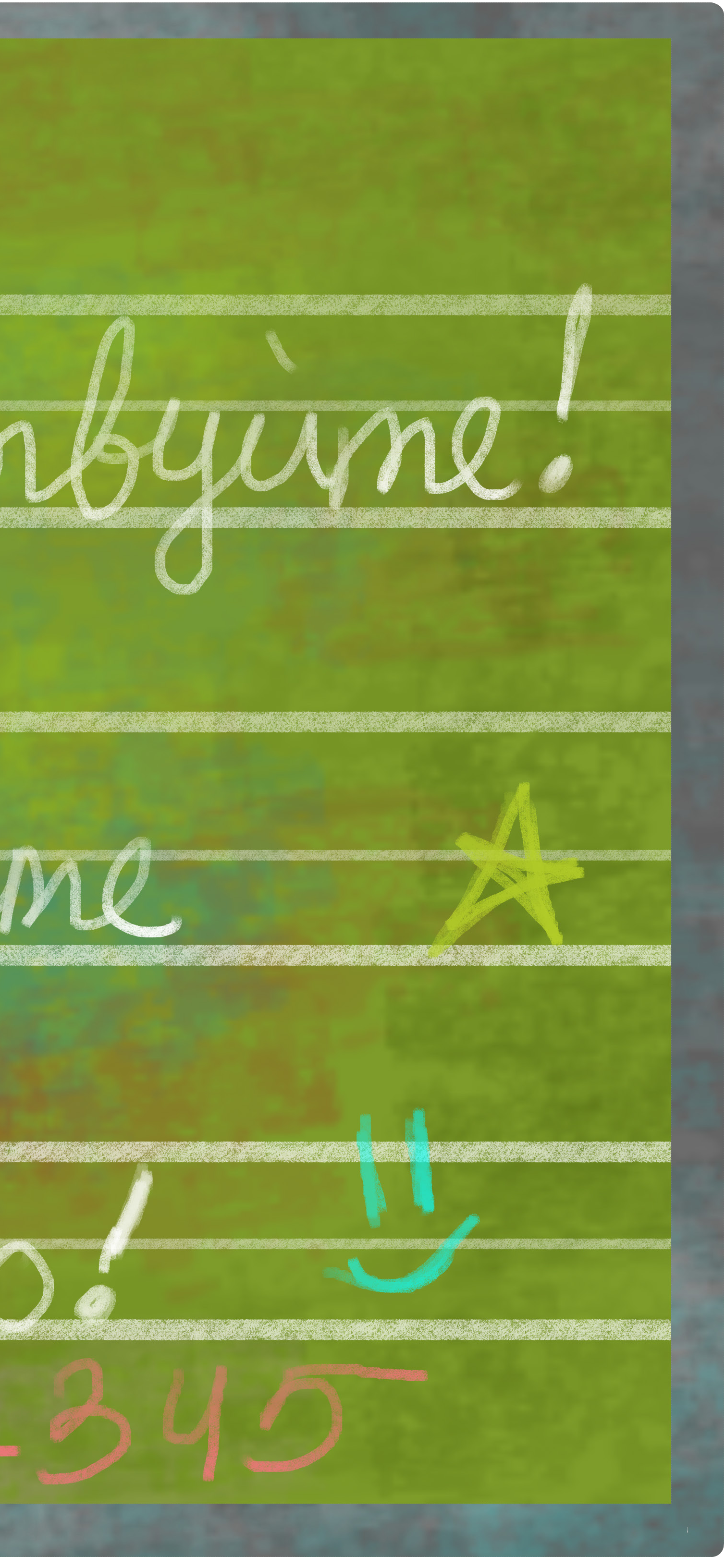 В автобусе нужно уступать место беременным женщинам, инвалидам, людям с тяжелыми сумками, пожи- лым людям и тем, кто просил усту-пить место.Когда заканчиваются Уроки, нуж- но попрощаться с Учителями.НЕ перебивай беседу, дождись,когда можно спросить.Если ты случайно наступил на ногу, обязательно извинись!На лестничной площадке нужно пропустить вперед Взрослого или идущего с сумками, тяжелыми  веща-ми.ЗаданиеЭтика хочет спросить у Взрослого о новом мероприятии в школе.Как нужно спросить?Ответ:	.18Материк Одноклассники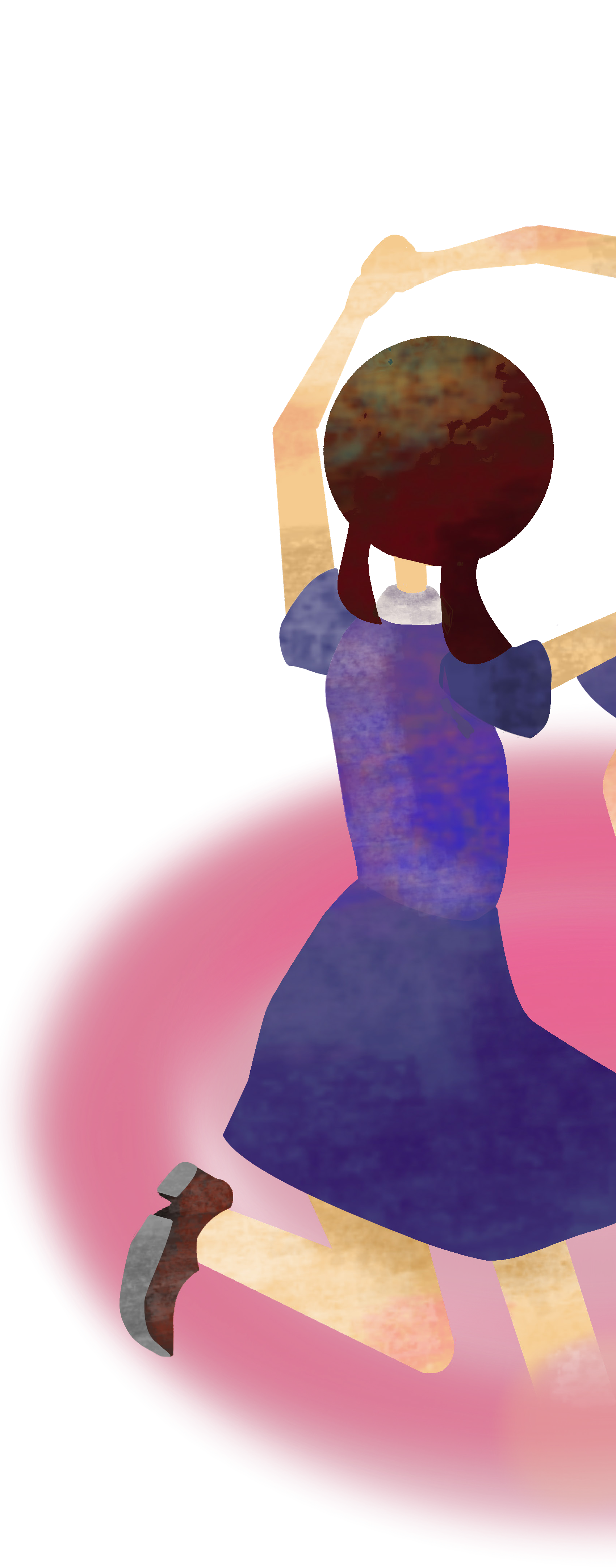 Материк Одноклассники самый мно- гочисленный материк на этой планете.Одноклассники – твои товарищи, ко- торые будут идти рядом с тобой плечом к плечу на протяжении всей учебы. Все дружелюбны, доброжелательны и ни-кто никого не обижает.Если и происходят ссоры, то реша- ют эту проблему мирно. Одноклассни- ки тебе помогут, только позови! Можно пообщаться и поиграть вместе с ними на Перемене или прогуляться послеШколы.?П?о?че?м?у? ? ?н?у?ж?н?о? ? в? е?с?т?и себя	по-особенному	с Одноклассниками?Если хочешь, чтобы к тебе относи- лись хорошо, ты должен относиться к людям так же хорошо.Это золотое правило морали!19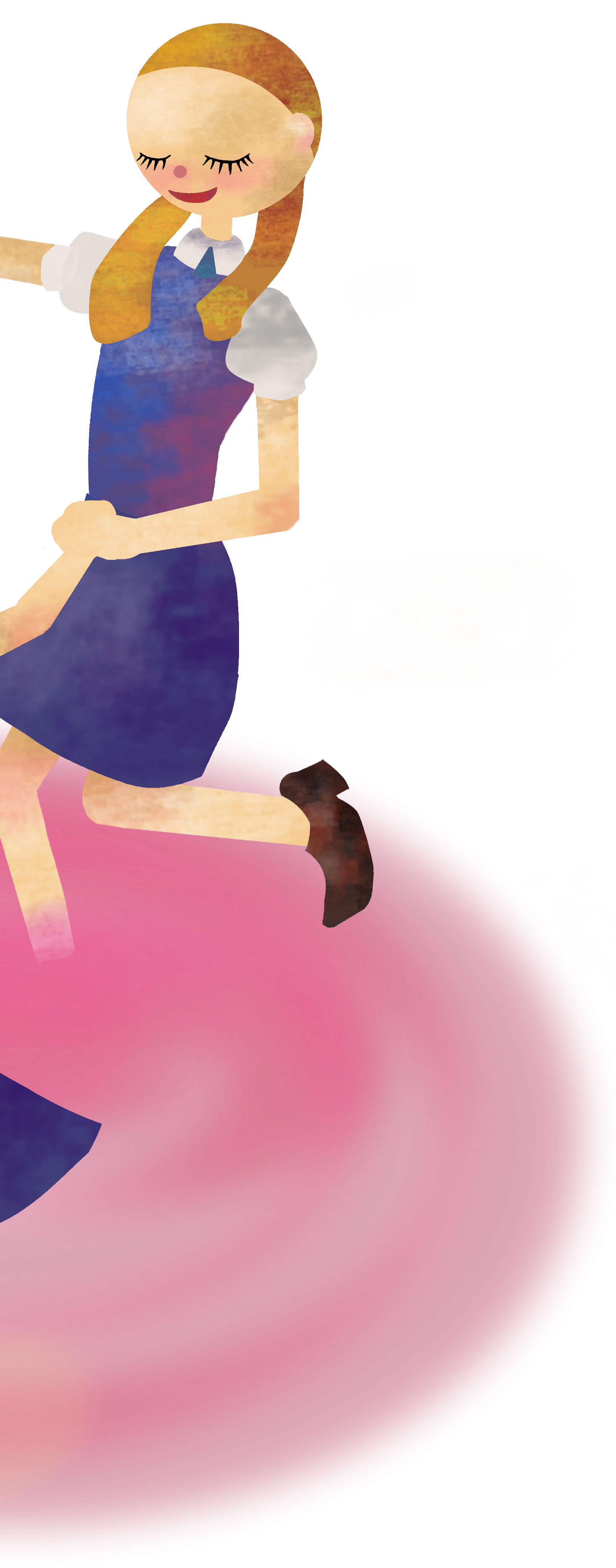 Со сверстниками ты можешь обра- щаться на «ты».Помогай ребятам, если им нужна помощь от тебя.Здоровайся не только со своими друзьями, но и с Одноклассниками.НЕЛЬЗЯ обзывать человека, назы- вать ругательными словами, дразнить и т.д.НЕ говори о человеке плохо.НЕЛЬЗЯ указывать на человека пальцем, лучше это делать кистью руки.Уважай других и их личное про- странство.НЕЛЬЗЯ трогать чужие вещи без разрешения.Невежливо придумывать прозвища своим товарищам.Старайся общаться так, чтобы твои слова и поступки не обижали ребят.ОЧЕНЬ неуважительно смеяться над внешним видом человека.20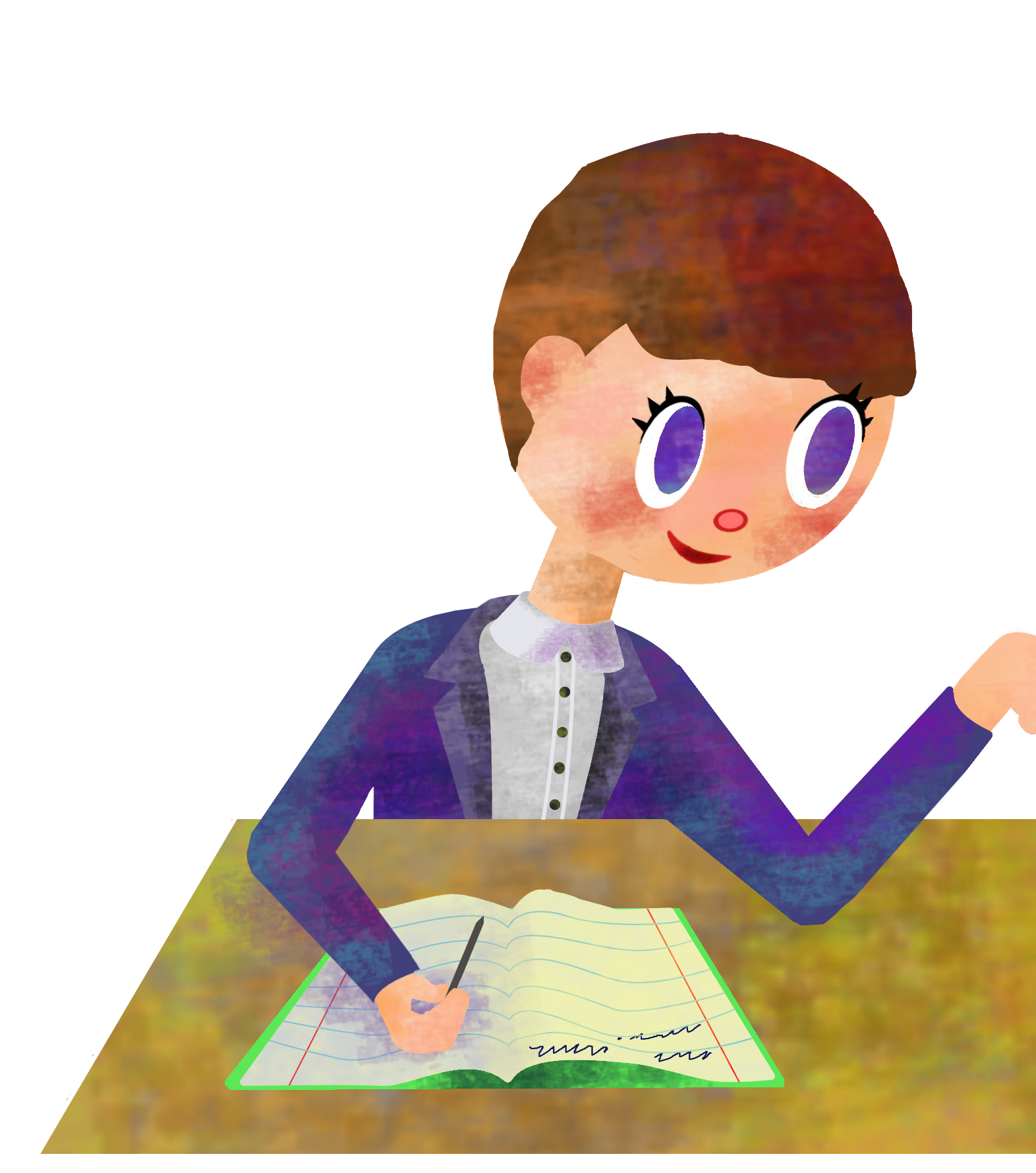 НЕ забывай использовать приятные слова«спасибо», «пожалуйста».Всегда выполняй данные тобою обеща- ния.Мешать разговору, подслушивать разговоры, сплетничать – некультурно.Извинись, если ты обидел товарища.Уважай чужие обычаи и традиции. Это НЕ повод для смеха.Этикет приветствия:•Чтобы поздороваться с челове- ком нужно подойти к нему.•НЕ надо кричать, махать руками, если человек дале- ко от тебя, дождись, когда расстояние между вами сократится.•Можно кивнуть го-ловой, улыбнуться. Такие действия показывают дружелюбие.•Входя в помещение, здоровайся первым.•Если нужно поздороваться с группой людей, ты можешь сказать общее «здравствуйте», вместо приветствия каждого из присутствующих.•Не принято здороваться через преграды: порог, стол, перегородка и т.д.•При знакомстве представляют: младших по21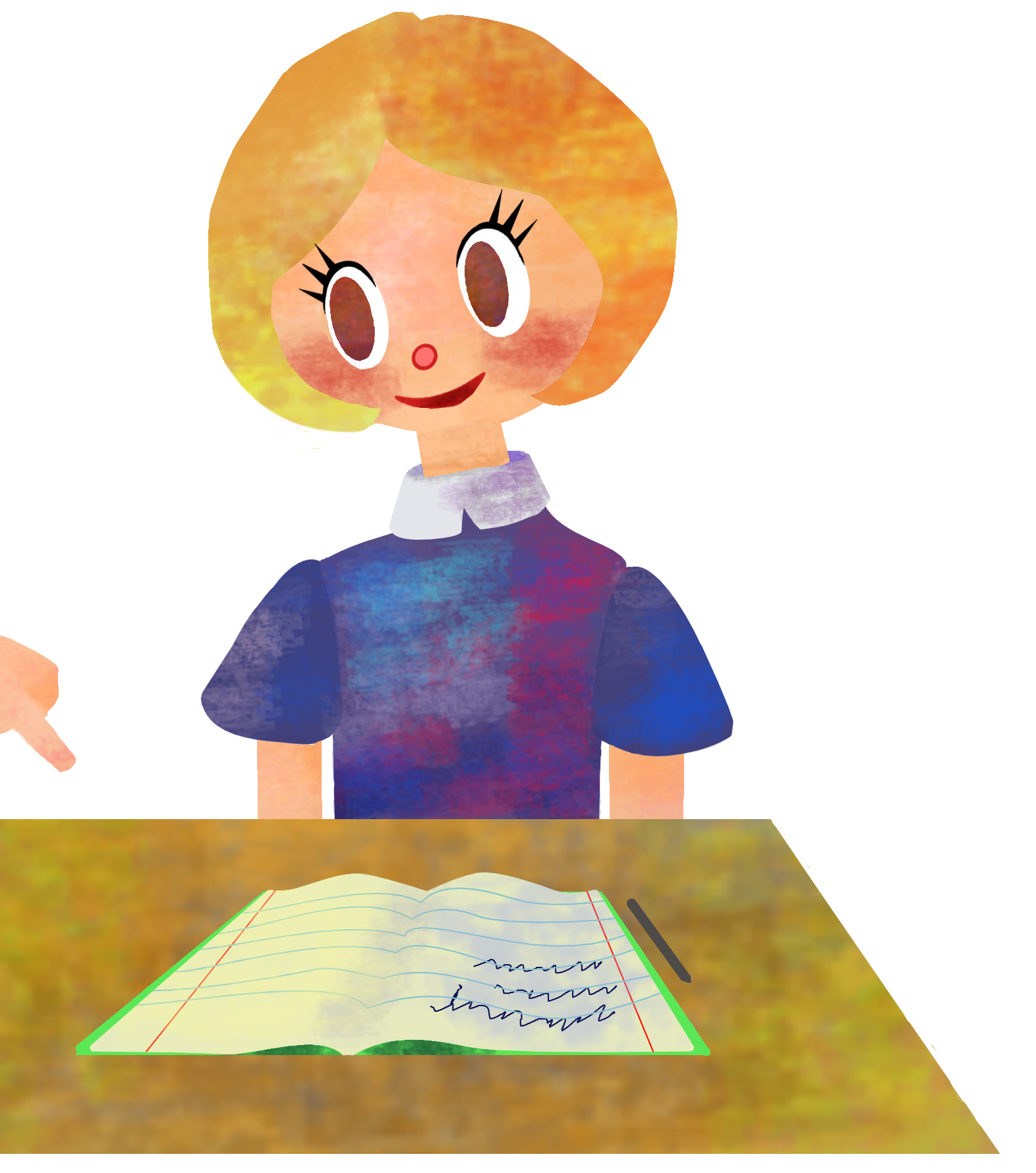 возрасту и положению – старшим, при- шедших позже – присутствующим. При этом человек, которому вы представля- ете незнакомца, упоминается первым,а тот, кого вы представляете, — вто-рым.•Если ты идешь с кем-то, и он здоро- вается с незнакомым человеком, тебе тожеследует поздороваться.•Не оборачивайся на «Эй ты!», свист и др.•Обращаться нужно по имени, если имени ты не знаешь, то спроси, нестесняйся.ЗаданиеЭтика очень дружелюбна, общается со многими ребятами в Школе и никого не хочет огорчать. В Школе есть хули- ганы, которые обижают ребят. И однажды эти хулиганы начали зло подшучивать над Этикой.Это расстроило Этику, что нужно сделать, чтобы выйти из такой ситуации?Ответ:	.22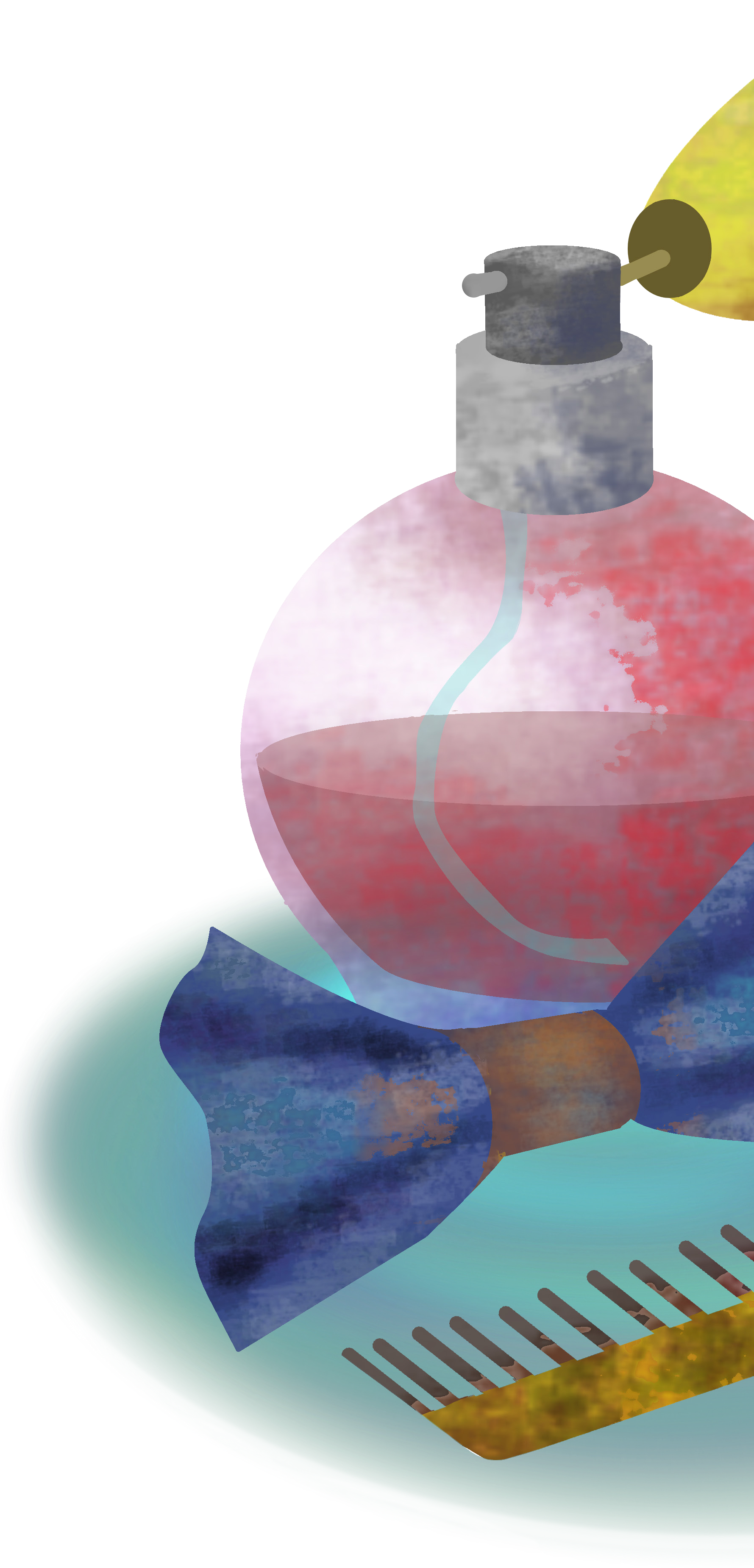 Материк ОпрятностиМатерик Опрятность законодатель Этикета на планете.Каждый человек на планете обязан быть аккуратным не только в поведении и в обще-нии, но и внешне.Опрятность – важный критерии хороших манер. Опрятный человек всегда приятенлюдям, с ним хочется общаться.П?о?ч?е?м?у? ?в?а?ж?н?о? ?б?ы?т?ь опрятным?Манеры человека и внешний вид пока- зывают воспитание человека.Опрятный вид и хорошие манеры по- могают другим людям сложить о тебе хорошее впечатление.23Правила ОпрятностиСоблюдай дресс-код, где это необходимо.Длинные волосы должны быть заплетены и убраны.Соблюдай правила личной гигиены.Следи, чтобы твоя обувь, одежда и другие вещи быличистыми.Чистота твоего дома также очень важна.НЕ допускается при всех ковырять в носу, ухе, зубах, грызть ногти, пальцы, пле- вать, сморкаться. Высмор- каться можно в туалете.В помещение НЕЛЬЗЯ входить в головном уборе.Когда ты сидишь, НЕЛЬ- ЗЯ раскидывать ноги, ибо это может мешать.Некрасиво использовать ненормативную лексику.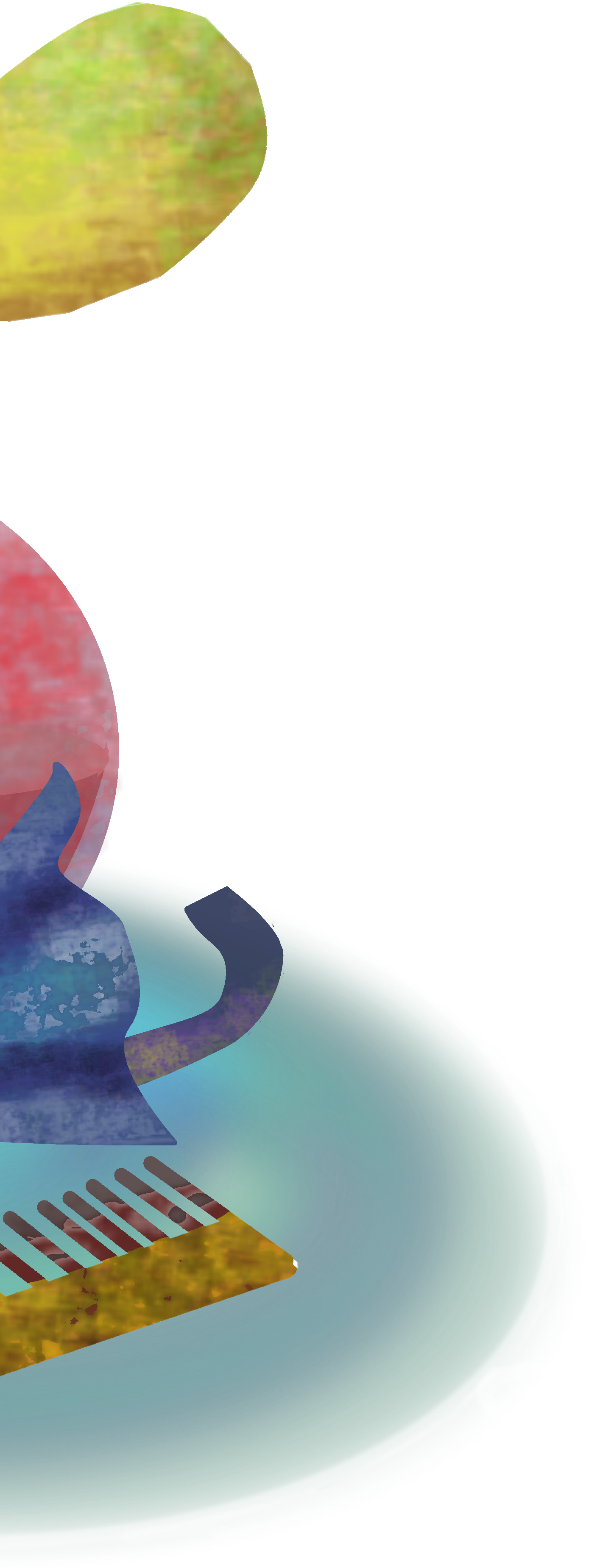 ЗаданиеСегодня морозный день, поэтому мама Этики посовето- вала взять ей в школу кофту, чтобы не замерзнуть на Уро- ках. Перед Этикой стоит выбор: взять красную кофточку или белую кофточку.Какую надо взять кофточку Этике в школу?Ответ:	.24   Ответ к заданию главы Урок:	Опаздывать на Урок ни в коем случае нельзя, если нет важной причины. Недоеденный обед - неважная причина, чтобы опоздать на Урок.Обеденные перерывы проходят после второго и третьего Уроков. Они длятся 20-15 минут, за которые можно успеть пообедать и без опоздания прийти на Урок.   Ответ к заданию главы Перемена:	Позаботься об ударившемся человеке! Помоги ему встать, успокой. Если человек сильно ударился или поранился, то нужно позвать Взрослых на помощь.   Ответ к заданию главы Столовая:	                Если разбилась твоя посуда, то нужно подойти к ра- ботнику Столовой и попросить веник и савок, чтобы убрать осколки. Осколки нужно обязательно убрать, ведь они могут навредить другим.А одноклассник, который задел Этику, должен из- винится перед ней. Если бы одноклассник Этики не бегал в Столовой, то не задел бы Этику, и она бы не разбила посуду.   Ответ к заданию главы Гардероб:	Нужно помогать людям, которые теряют свои вещи. Помогая людям, они ответят тебе тем же.В этой ситуации Этике нужно поднять шарф и от- дать его ее однокласснице.25  Ответ к заданию главы Взрослые:	Чтобы обратиться к Взрослому нужно спокойно и вежливо разговаривать и обращаться на «Вы», вот и все! Правила разговора написаны в главе «Взрослые».  Ответ к заданию главы Одноклассники:	Если тебя обижают ребята, как в ситуации с Этикой, то не нужно отвечать им тем же, потому что такое по- ведение является некульторным. Луше всего не обра- щать на задир внимание.Бывает, что задиры сильно обижают, поэтому нужно рассказать кому-то из Взрослых, которому ты доверя- ешь.  Ответ к заданию главы Опрятности:	На разные мероприятния и в разные заведения ино- гда нужно соблюдать определенный дресс-код. В школах есть дресс-код: черно-белый или темно-синий с белыми.Этике нужно выбрать кофточку, которая соответ- ствует дресс-коду Школы, поэтому кофточка должна быть белого цвета.26